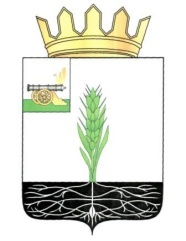 ОТДЕЛ ОБРАЗОВАНИЯ АДМИНИСТРАЦИИ МУНИЦИПАЛЬНОГО ОБРАЗОВАНИЯ «ПОЧИНКОВСКИЙ РАЙОН» СМОЛЕНСКОЙ ОБЛАСТИПРИКАЗ от  10  сентября  2020 года                                                                    №  195 б О проведении Всероссийских проверочных работ в образовательных организациях Починковского района Смоленской области осенью 2020 годаВ соответствии с приказом  Федеральной службы по надзору в сфере образования и науки (Рособрнадзор) от 05.08.2020 № 821 «О внесении изменений в приказ Федеральной службы по надзору в сфере образования и науки от 27 декабря 2019 г. № 1746 «О проведении Федеральной службой по надзору в сфере образования и науки мониторинга качества подготовки обучающихся общеобразовательных организаций в форме всероссийских проверочных работ в 2020 году»,  письмом Рособрнадзора от 04.09.2020 № 13-444 «О проведении всероссийских проверочных работ в 5-9 классах осенью 2020 года (в дополнение к письмам Рособрнадзора от 22.05.2020 № 14-12, от 05.08.2020 № 13-404)»,  письмом Рособрнадзора от 22.05.2020 № 14-12 «О проведении всероссийских проверочных работ в 5-9 классах осенью 2020 года», приказом Департамента Смоленской области по образованию и науке от 08.09.2020 г. № 634-ОД «О проведении Всероссийских проверочных работ в общеобразовательных организациях Смоленской области в 2020 году»приказываю:Провести  с 14 сентября по 12 октября 2020 года, в сроки, утвержденные приказом Федеральной службой по надзору в сфере образования и науки от 05.08.2020 г.  № 821 «О внесении изменений в приказ Федеральной службы по надзору в сфере образования и науки от 27 декабря 2019 г. № 1746 «О проведении Федеральной службой по надзору в сфере образования и науки мониторинга качества подготовки обучающихся общеобразовательных организаций в форме всероссийских проверочных работ в 2020 году» Всероссийские проверочные работы (далее – ВПР) для обучающихся 5-х, 6-х, 7-х и 8-х классов  образовательных организаций Починковского района в штатном режиме,  для обучающихся 9-х классов – в режиме апробации.Утвердить график проведения ВПР осенью 2020 года в общеобразовательных организациях Починковского района, реализующих программы начального общего, основного общего и среднего общего образования (приложение № 1).Утвердить перечень школьных координаторов проведения ВПР осенью 2020 года (приложение № 2).Утвердить перечень общественных наблюдателей при проведении ВПР на базе образовательных организаций осенью 2020 года (приложение №3).Руководителям образовательных организаций:- назначить школьных координаторов проведения ВПР;- обеспечить возможность мониторинга хода ВПР для общественных наблюдателей;- обеспечить организацию и проведение ВПР в соответствии с порядком и  планом-графиком   проведения ВПР осенью 2020 года;- обеспечить при проведении ВПР соблюдение Рекомендаций по организации работы образовательных организаций в условиях сохранения рисков распространения COVID-19, согласно, письма Роспотребнадзора от 12.05.2020 года №02/9060-2020-24;- обеспечить проведение ВПР в установленные графиком сроки;- ограничить доступ к материалам ВПР для всех, кроме школьного координатора, до начала времени проведения проверочной работы по каждому предмету для всех классов;- запретить использование и публикацию материалов ВПР до окончания процедур написания и проверки проверочной работы по данному предмету для всех классов;- обеспечить организацию проверки и перепроверки ВПР (в случае необходимости) до загрузки форм сбора результатов по каждому предмету в ФИС ОКО;- обеспечить проведение разъяснительной работы с обучающимися и родительской общественностью по формированию позитивного отношения к объективности проведения ВПР;- обеспечить проверку работ и загрузку форм сбора результатов в ФИС ОКО не позднее 18.10.2020 года. Менеджера Отдела образования Игнатову Н.В. назначить муниципальным координатором проведения ВПР. Муниципальному координатору систематически осуществлять контроль за соблюдением плана-графика проведения ВПР осенью 2020 года, обеспечить организационно-методическое и технологическое сопровождение проведения ВПР в образовательных организациях Починковского района.Контроль за исполнением настоящего приказа оставляю за собой.Начальник  Отдела образования                                                   О.В. ПоляковаС приказом ознакомлены:          Игнатова Н.В.Антоненкова Л.В.Климкова Н. П.Мозалев А. И.Железная Е. А.Ульянов С.В.Скопинова Н.Н.          Сидоров И.В.Лахина О.И.Анашкина С.В.Петроченкова А.А.Казначеева С.Н.	Лукашова В. И.Мамичева И.С.Скобляков В.А.          Шулякова М.М.Мазурова И.И.Скрубунов В.Я.Исаева Н.П.Листишенкова Т.Н.Массорин В.Г.